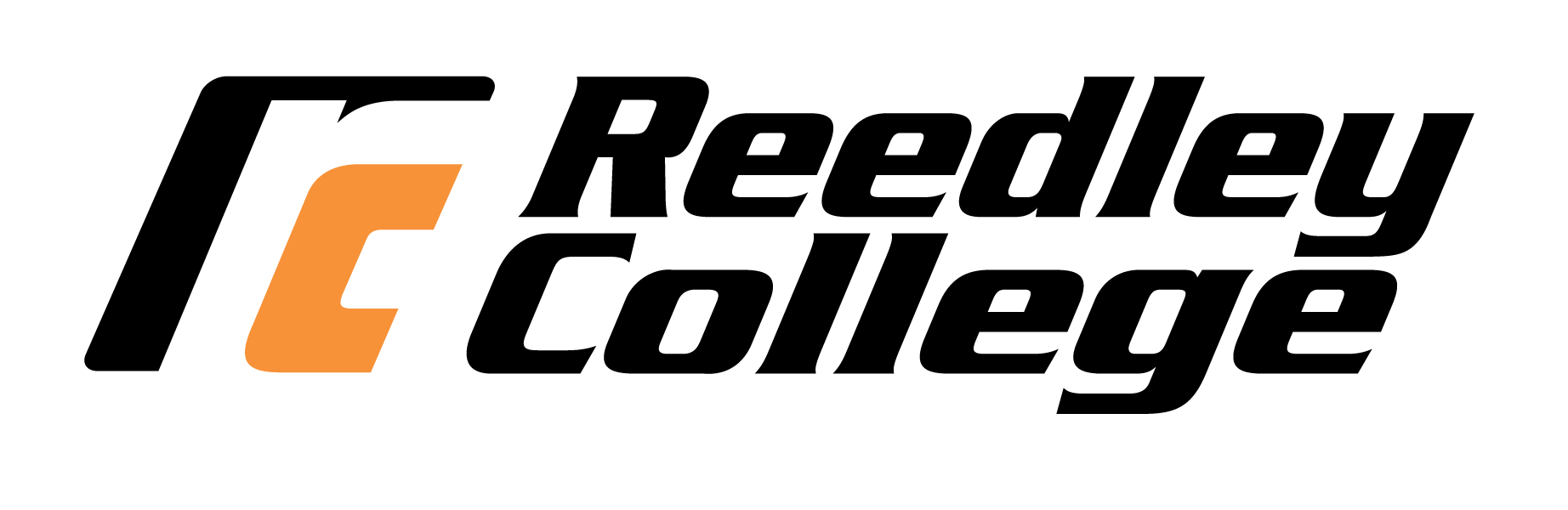 Communication 1, Section 59492: Fundamentals of Public Speaking (3 units)
Summer Semester 2020
Course AdvisoryIt is recommended that you have already completed English 125 at the time you take this course. This class involves research and organization skills which may be a challenge for you if you are not eligible for this English level.Course Descriptions, Outcomes, and ObjectivesFundamentals of public speaking utilizing theories and techniques of communication enhance public speaking skills. Particular emphasis will be on the organization and criticism of public discourse. This will be achieved through research, reasoning, presentations, and the evaluation of various types of speeches which include informative and persuasive speechesStudent Learning OutcomesUpon completion of this course, students will be able to:  Construct and deliver dynamic and competent presentations that are adapted to the purpose and audience. Utilize organizational patterns and research materials that incorporate sufficient, credible, relevant evidence. Explain the principles of human communication by critically evaluating public speeches through constructive critique and self-analysis.Course ObjectivesIn the process of completing this course, students will:  Gain communicative competence and confidence as a result of the preparation, presentation, and analysis of oral messages. Gain an understanding of the communicative process. Develop skill in informative, persuasive and ceremonial speaking. Recognize the need for clear and concise organization of ideas. Use supporting materials effectively. Analyze and adapt messages to address audience attitudes, needs and demographics. Recognize the role of culture in the production and management of spoken interaction. Develop skill in extemporaneous speaking (present a minimum of 3 graded speeches in front of an audience). Enhance vocal skills (projection, diction, inflection and volume). Improve listening skills. Critique and analyze their own and other speeches. Utilize practical assignments and exercises that will reinforce the theoretical concepts studied in class. Present a variety of speeches and be expected to present for approximately 25 minutes each during the course of the semester.Course RequirementsAttendance and participation. Regular attendance is required. This course will have assignments, quizzes, discussion boards, peer reviews, and speeches due often and all course submissions will be made through Canvas. You are marked present each week by engaging in the required course content.  Every Monday at 6 am a new module will open detailing the weekly requirements for the course. All due dates will be Sundays @11:59 pm.It is the student’s responsibility to add or drop a class by the designated date. If you decide you do not want to continue in this class, please drop as soon as possible, other students may want to add. Students with two weeks of absences or more will be dropped. Once the drop date has passed students with multiple absences will receive zero points for participationSpeeches. In order to gain expertise in this practice, you will be given several opportunities to master your skills at public speaking (with both graded and non-graded assignments). This class fulfills the ORAL component for the general education requirements – I take this very seriously. It will range from extremely difficult to impossible to pass the course if you miss a speech. Missing a speech means a zero on the speech, outline, checklist, reflection paper, participation points, and extra credit. Also, students who miss a speech will not be allowed to present their ceremonial speech. I do not allow anyone to give their speech on a day other than their assigned date. Do not ask for an extension. If you are unable to present on your assigned date you will be given a 0 on that speech. In order to make up the missed speech on “Make-Up Speech Day” - See “Make-Up Speech Day” section for details on the process and requirements. After a student gives their speech they are required to stay until class is dismissed. If you give your speech, then leave class early, you will be given a zero on that speech and will have to re-do the speech on Make-Up Speech Day – note if you already have a makeup speech you will fail the course. Computer Access. Since you will be spending considerable time researching and collecting sound evidence, you must have access to a computer (either in the RC library or at home). You should also have a basic knowledge of Word and Power Point.Canvas. You will be able to find the course syllabus, course documents, student examples of assignments, a place to ask questions and more on Canvas. It would be wise to become familiar with Canvas early on in this class. It is your responsibility to check Canvas for announcements, schedule changes, grades, instructor absences, etc. To log in, go to http://www.reedleycollege.edu and click on the "instructions for using Canvas link." Please note that percentages on Canvas don’t accurately reflect course grades. I calculate scores based on total points.Course PoliciesLate assignment policy. All written assignments have a 24-hour grace period where they could be submitted through Canvas without any deduction of points. No written assignments will be accepted past this point regardless of reason, so be aware of due dates and start early. Emailed or papers turned in person will not be accepted. There are no extensions for examinations of any kind without a verified medical excuse. Students may make-up one speech with a two-letter grade drop on Make-Up Speech Day. Accommodations will be made for students with a verifiable medical excuse.Make-Up Speech Day. A presentation that is not submitted on the assigned date will receive zero points for that assignment. Student may make-up one speech with a two-letter grade drop on the assigned discussion board. Make-up outlines are due as indicated on the daily schedule. Students must turn in an outline on the due date for makeups or they will not qualify to make-up their speech.Plagiarism and cheating will not be tolerated and will result in a zero on an assignment and proper consequences for all students involvedThe purpose of this course is to develop public speaking skills and often times after a speech the speaker will wish they had an opportunity to make changes and give the speech again. Also, occasional circumstances prevent us from making it to class on a speech day, so in an effort to be fair and to encourage student development, I will have one assigned development day. If you have missed ONE speech this is your chance to make it up. If you would like to re-do one speech this is your opportunity to give the speech again in hopes of an improved grade. The bad news is all make up speeches will suffer a 20% reduction from the original points possible. I will only listen to late speeches on this day. If you miss a speech you will be allowed to make up that ONE speech on the Make-Up Speech Day, but you will be at the mercy of time constraints and some basic rules. If a missed speech is not made up, you will receive 0 participation points and will not be awarded any points for the ceremonial speech. The GOOD NEWS is if you have given all of your speeches and do not have any to make up, consider this a free day – take the time to study for the final or sleep in, go to the beach (Reedley Beach??) or whatever you want. Classroom Deportment: Each student is expected to respect the rights of the other students and instructor in the class. The exploration of controversial ideas is an essential component of this class. Students who do not behave in a respectful manner will be asked to drop the class. When presentations are in progress students arriving late are to stay outside until the presentation is complete. Interrupting a presentation for any reason other than a severe emergency is inconsiderate and will not be tolerated. Cell phones and pagers should be turned off before coming to class. Students will receive one warning and then be asked to leave the classroom. If deported from the classroom you will lose your participation points for that day.Student Rights. So that students are fully aware of their rights and responsibilities they are encouraged to become familiar with the “Campus Policies” section of the Schedule of Courses. This material includes information regarding cheating and plagiarism, disruptive classroom behavior, and other instructional issues. Students with disabilities should identify themselves so that appropriate accommodations can be made. Cheating and Plagiarism. Cheating and Plagiarism will not be tolerated in this class. Any act of cheating or plagiarism, whether large or small, will be treated the same. Students who are caught cheating or plagiarizing will receive an “F” on the assignment in question and will be reported to the dean. Changes to the Syllabus. The instructor reserves the right to make changes to the syllabus throughout the course of the semester. Any changes made to the course syllabus will be done in the best interest of the students. Changes may be announced verbally or online. It is your responsibility to make sure you are informed about any changes that occur. Students with Disabilities. If you have a verified need for an academic accommodation or materials in alternate media (Braille, large print, electronic text, etc.) per the Americans with Disabilities Act (ADA) or Section 504 of the Rehabilitation Act, please contact me as soon as possible.Teaching philosophy. I encourage all students to maximize their resources. If at any point you need help (with concepts, speeches, papers, etc.), ask your peers or ask the instructor. There is no need to self-sabotage or remain confused. Additionally, public speaking is a skill. Students will come to class with different comfort and skill levels with public speaking based on previous experiences. One portion of grading is geared towards mechanics, and the other half on effort and thoughtfulness. I expect for you to apply effort to the speeches, and to progress throughout the course. Your only competition is yourself.Course GradesYour grade in this class will be based on the points that you earn in the following activities/assignments:Point Scale (based on our 500 point course)	Grade DescriptionsCourse Assignments in Brief (detailed handouts will be provided for assignments)SpeechesThere will be 4 speeches in total and all have unique requirements and will be detailed below. As the class is virtual, students must record and upload their speeches. There will be a dedicated discussion board for students to upload their speech. Self-Introduction Speech (CO; 1, 2, 3, 4, 5, 8, 9, 10, 12, 13): Since most fear of public speaking derives from the unknown (e.g., “what does the audience think of me?” and “what if I don’t know the content well enough?”), the first graded speech will give a chance to reduce the uncertainty from both perspectives. Select 2-3 items and be prepared to explain how the three items describe you. You must demonstrate that effort went into the assignment. This speech will be 2-4 minutes long. Informative Speech(CO; 1, 2, 3, 4, 5, 8, 9, 10, 12, 13): This speech will apply concepts learned in the course to present an extemporaneous address about a student-selected topic involving processes, events, places, people, objects, or concepts. To avoid trivial speeches, it is required that your topic contains depth. This speech will be 5-7 minutes long.Persuasive Speech(CO; 1, 2, 3, 4, 5, 6, 7, 8, 9, 10, 12, 13): Representing a culmination of the components of public speaking that have been examined in this course, this speech (5-8 minutes) will seek to adjust listener attitudes/beliefs/values, urge action, or answer opposing views through careful reasoning and argumentation.Special-Occasion Speech(CO; 1, 2, 3, 4, 5, 8, 9, 10, 12, 13): Most of you will be required to give a special occasion speech at some point in your life; at a wedding, family gathering, or even a funeral. You can make things up for this speech, for example you can pretend you are accepting an award from the VMA’s. This will be a 1 and a half to 2-minute presentation and will take place during our final day scheduled period. Outlines(CO; 2, 4, 6, 12): There will be an outline assignment attached to the 3 major speeches (i.e., Self-Introduction, Informative, and Persuasive). All outlines will follow a template provided on Canvas and will be submitted through Canvas due 11:59 pm, on the same day as your speech. They are to be completed with full, complete sentences and a reference page (when required) in proper APA or MLA format. Additionally, students who do not submit their outlines are not allowed to present. TED Talk Analysis PaperStudents will select a TED Talk and analyze in 3-4 pages about the delivery (verbal/nonverbal) as well as the literacy devices and word choices used. Quizzes(CO; 2, 4, 7, 8, 12): You will have 3 true/false, and multiple-choice quizzes. Each quiz will cover information from the readings from that week. Quizzes will be available through Canvas. See schedule below for specific due dates. Tentative Course ScheduleThe readings refer to chapters in the text and/or articles that should be read BEFORE you come to class. Please note that presentation days, due dates, exam days, and holidays are in bold type.Note: The schedule, policies, procedures, and assignments in our course are subject to change in the event of extenuating circumstances, by mutual agreement, and/or to ensure better student learning. Changes will be announced in class and on Announcements in Canvas. Instructor:Ricardo MartinezE-mail:Zoom Number:Virtual Office Hours:ricmartinez@mail.fresnostate.edu or via Canvas652-110-6292Mon-Thurs: 1:00 pm - 2:00 pmOr by appointment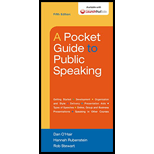 Required MaterialTextbook: O’Hair, Dan. A Pocket Guide to Public Speaking.  5th ed. Bedfor/St. Martin’s, 2016.Additional readings will be assigned and available on Canvas.First you can only make up ONE speech from the semester. (If you missed two speeches you have officially failed the class.)Second you must have turned in your outline by the original due date in order to present a make-up speech.Assignment NamePointsParticipation50Self-Introduction Speech Assignment 75Informative Speech Assignment100Persuasive Speech Assignment125Special-Occasion Speech25TED Talk Analysis Paper                          50          Quizzes (3 @ 25 points each)75Total Points Possible500A = 90-100% (449 and up)B = 80-89% (399 – 448)C = 70-79% (349 – 398)D = 60-69% (299 – 348)F = 0-59% (298 & below)Letter GradeDescriptionAExcellent performance, superior achievementBGood performance, substantial achievementCMeets minimum standard performance and achievementDUnsatisfactory performance and marginal achievementFUnsatisfactory performance and achievementDateTopicReading(s)M 6/8Overview of the course and the syllabusPublic speaking as communicationSpeech Anxiety Management *Self-Introduction Speech assignmentO’Hair, Dan, Ch. 1 & 2T 6/9Canons of RhetoricOrganizing a speechO’Hair, Dan, Ch. 3, 11, & 12W 6/10Outline speeches w/ intros & conclusionsUsing supporting materialsO’Hair, Dan, Ch. 13, 14, & 8Th 6/11Delivering speechesO’Hair, Dan, Ch. 16, 17, & 18F 6/12Quiz 1 due 6/12 at 11:59 pmSelf-Introduction Speeches due by 6/14 at 11:59 pmM 6/15Informative speaking*Informative speech assignmentO’Hair, Dan, Ch. 7 & 22T 6/16ResearchO’Hair, Dan, Ch. 9 & 10W 6/17Using language Presentation aidsO’Hair, Dan, Ch., 15, 19, 20, & 21Th 6/18Audience analysisEthics and listening skillsO’Hair, Dan, Ch. 4, 5 & 6F 6/19Quiz 2 due 6/19 at 11:59 pmInformative Speech due by 6/21 at 11:59 pmM 6/22Persuasive speaking*Persuasive speech assignment  O’Hair, Dan, Ch. 23, & 24T 6/23Persuasive speaking (cont.)W 6/24Persuasive speaking (cont.)Th 6/25Persuasive speaking (cont.)F 6/26Quiz 3 due 6/26 at 11:59 pmPersuasive Speech due 6/29 by 11:59 pmM 6/29Special-Occasion speaking*Special-Occasion speech assignmentO’Hair, Dan, Ch. 25T 6/30Special-Occasion speaking (cont.) TED Talk Analysis Paper due 7/1 by 11:59 pmW 7/1Special-Occasion speaking (cont.)Make-Up Speeches due by 11:59 pmTh 7/2Special-Occasion Speech due 7/2 by 11:59 pm